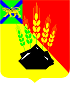 АДМИНИСТРАЦИЯ МИХАЙЛОВСКОГО МУНИЦИПАЛЬНОГО РАЙОНА ПОСТАНОВЛЕНИЕ 
24.11.2022                                              с. Михайловка                                                № 1416-паО проведении районного конкурса «Новогодняя ёлочная игрушка»В соответствии с Федеральным законом от 06.10.2003 № 131-ФЗ «Об общих принципах организации местного самоуправления в РФ», в целях реализации муниципальных программ: «Молодёжная политика Михайловского муниципального района на 2020-2022 годы», утвержденной постановлением администрации Михайловского муниципального района от 02.10.2019 № 856-па», «Развитие культуры Михайловского муниципального района на 2022-2024 годы», утвержденной постановлением администрации Михайловского муниципального района от 21.12.2021 № 1312-па «Патриотическое воспитание граждан Михайловского муниципального района на 2020-2022 годы», утвержденной постановлением администрации Михайловского муниципального района от 02.10.2019 № 855-па, администрация Михайловского муниципального районаПОСТАНОВЛЯЕТ:1. Провести с 01 по 15 декабря 2022 года районный конкурс «Новогодняя ёлочная игрушка» среди обучающихся (воспитанников) общеобразовательных и дошкольных учреждений Михайловского муниципального района.2. Утвердить:2.1. Положение о проведении районного конкурса «Новогодняя ёлочная игрушка» (приложение №1).2.2. Состав конкурсной комиссии районного конкурса «Новогодняя ёлочная игрушка» (приложение №2).3. Отделу по культуре, внутренней и молодежной политике (Рябенко А.Ю.), муниципальному межпоселенческому бюджетному учреждению культуры Михайловского муниципального района «Методическое культурно-информационное объединение» (Андрющенко М.С.) подготовить и провести районный конкурс «Новогодняя ёлочная игрушка».4. Управлению по вопросам образования (Чепала А.Ф), обеспечить участие воспитанников и обучающихся общеобразовательных учреждений Михайловского муниципального района в районном конкурсе «Новогодняя ёлочная игрушка».5. Муниципальному бюджетному учреждению дополнительного образования «Детская школа искусств» с. Михайловка (Лим И.Б.), обеспечить участие обучающихся в районном конкурсе «Новогодняя ёлочная игрушка».6. Муниципальному казенному учреждению «Управление по организационно-техническому обеспечению деятельности администрации Михайловского муниципального района» (Корж С.Г.) разместить настоящее постановление на официальном сайте администрации Михайловского муниципального района в информационно-коммуникационной сети Интернет.7. Настоящее постановление вступает в силу с момента его официального опубликования на сайте.8. Контроль исполнения настоящего постановления возложить на заместителя главы администрации муниципального района Петроченко О.В.Глава Михайловского муниципального района –Глава администрации района                                                       В.В. АрхиповПриложение № 1УТВЕРЖДЕНОпостановлением администрации Михайловского муниципального районаот 24.11.2022 № 1416-паПоложение о проведении районного конкурса  «Новогодняя ёлочная игрушка»1. Общие положения1.1. Настоящее Положение определяет порядок организации и проведения районного конкурса «Новогодняя ёлочная игрушка» (далее по тексту – Конкурс).2. Основные цели и задачи1.1. Цель Конкурса:- выявление лучшего образного и цветового решения елочной игрушки для новогодней елки;- приобщение детей и подростков к культурным ценностям, формирования эстетического вкуса и творческого профессионализма;- выявление и поддержка творческих способностей детей и подростков Михайловского муниципального района;1.2. Задачи конкурса:- создание праздничной атмосферы и вовлечение детей в творческий процесс по изготовлению авторской елочной игрушки.- развитие фантазии и креативного мышления детей и подростков.3. Учредители3.1. Учредителем Конкурса является администрация Михайловского муниципального района в лице отдела по культуре, внутренней и молодёжной политике.3.2. Учредитель Конкурса:- создаёт Организационный комитет и утверждает его состав;- разрабатывает и утверждает Положение о проведении Конкурса.4. Организаторы4.1. Организаторами Конкурса являются:- отдел по культуре, внутренней и молодежной политике администрации Михайловского муниципального района;- управление по вопросам образования администрации Михайловского муниципального района;- муниципальное межпоселенческое бюджетное учреждение культуры Михайловского муниципального района «Методическое культурно-информационное объединение».5. Организационный комитет5.1. В состав Организационного комитета входят по одному представителю от организаторов Конкурса.5.2. Организационный комитет утверждает:- правила Конкурса и сроки проведения;- смету на реализацию Конкурса;- участников Конкурса;- состав жюри.5.3. Адрес и телефон Организационного комитета:Приморский край, с. Михайловка, ул. Красноармейская 16.e-mail: kultura@mikhprim.ruтел.: 8(42346)24439.6. Участники6.1. В Конкурсе принимают участие обучающиеся (воспитанники)    общеобразовательных, дополнительных общеобразовательных программ и дошкольных учреждений Михайловского муниципального района7. Порядок проведения и правила Конкурса7.1. Прием заявок и работ на Конкурс с 01 по 15 декабря 2022 года. Работы без заявки на Конкурс не принимаются (образец заявки прилагается).7.2. Районный конкурс «Новогодняя ёлочная игрушка» проводится в номинациях:- «Новогодняя ёлочная игрушка – символ 2022 года»;- «Волшебные – сказки» (на конкурс предоставляется ёлочная игрушка – сказочный персонаж);- «Самая необычная новогодняя ёлочная игрушка».7.3. Участникам Конкурса предлагается создать авторскую работу (поделку) в виде новогодней елочной игрушки.7.4. На Конкурс допускаются работы, выполненные из любых материалов, в различных техниках декоративно-прикладного творчества.7.5. Порядок оформления и предоставления работ, требования к игрушке:- высота поделки не менее 8-10 см;- масса игрушки: творческие работы должны быть легкими, прочными и иметь петли, прищепки или скобы для крепления к елочным ветвям;- разнообразие и оригинальность используемых материалов: бумага различного вида и различной плотности, нитки, ткань, вата, бросовый материал, пластилин, дерево, ветки, скорлупа, шишки, листья, всевозможные подручные материалы и т.д.;- форма созданной работы (игрушки) может быть любая: шарик, кубик, кукла, гирлянда, фонарик, сказочный персонаж – все, что подскажет вам ваша фантазия; приветствуются всевозможные игрушки с фантазийными рисунками, различные объемные фигурки сказочных и мультипликационных персонажей, символов новогоднего праздника и наступающего года, стилизованные «сосульки», «конфеты», новогодние елки, бусы, шары и т. п.;- рассматриваются не только уникальные разработки, но и проекты модернизации существующих атрибутов праздника: елок, шаров, гирлянд, игрушек, снеговиков, Дедов Морозов, снегурочек, снежинок и т.д.; - каждая работа должна быть снабжена этикеткой с информацией об авторе (или нескольких авторах) по форме: Название, номинация, Ф.И., возраст. Этикетка должна быть надежно прикреплена к работе. Работы без этикеток снимаются с конкурса.7.6 Авторские работы, не соответствующие вышеперечисленным требованиям, к участию в Конкурсе не допускаются.8. Условия конкурса и критерии оценки.5.1. Участники конкурса должны в установленный срок изготовить новогоднюю игрушку и предоставить на рассмотрение конкурсной комиссии. 5.2. Заявки на Конкурс вместе с работами принимаются в администрацию Михайловского муниципального района до 15 декабря 2022 года по адресу: Михайловский район с. Михайловка, ул. Красноармейская, д. 16, каб.212 (отдельно заявки направляются на электронный адрес kultura@mikhprim.ru с пометкой «Новогодняя ёлочная игрушка»). Контактный телефон: 8(42346)24439. Рукописные заявки не принимаются!5.3. На Конкурс принимаются не более 10 работ от учреждения. 5.3. Высота не должна быть более 30 см. 5.6. Работы после проведения конкурса не возвращаются!5.7. Основными критериями оценки конкурса являются:- изготовление игрушки своими руками;- оригинальность, красочность и эстетичность оформления новогодней игрушки- соответствие игрушки новогодней тематике;- яркость, сказочность, нарядность, выразительность;- оригинальность технического решения, достаточная прочность и безопасность при эксплуатации;- наличие крепления для установки игрушки на елку;- качество исполнения и оформления работы. 9. Награждение участников Конкурса.9.1 Победители по каждой номинации награждаются Грамотой и ценным подарком.9.2. Все участники Конкурса получают дипломы об участии в районном конкурсе «Новогодняя ёлочная игрушка».Приложение № 2УТВЕРЖДЁНпостановлением администрацииМихайловского муниципального районаот 24.11.2022 № 1416-паЗаявка на участие в районном конкурсе «Новогодняя ёлочная игрушка»Приложение № 2УТВЕРЖДЁНпостановлением администрации Михайловского муниципального районаот 24.11.2022 № 1416-паСостав конкурсной комиссии районного конкурса «Новогодняя ёлочная игрушка»ФИО участникаВозраст участникаОбразовательное учреждениеНаселённый пунктНазвание работыНоминация и возрастная категорияКонтактная информация участника (законного представителя) (телефон, электронная почта)Рябенко А.Ю., начальник отдела по культуре, внутренней и молодежной политикепредседательоргкомитетаПономаренко К.А., главный специалист отдела по культуре, внутренней и молодежной политике член оргкомитетаАндрющенко М.С., директор ММБУК ММР «МКИО»член оргкомитетаКойнова Ю.В., главный специалист по дополнительному образованию и организационно-массовой работе отдела методического обеспечения МКУ «МСО ОУ»член оргкомитетаМирошникова И.И., директор                                                    МБО ДО «ЦДТ» с.Михайловкачлен оргкомитетаОлейникова И.С., преподаватель дополнительного образования МБУ ДО "ДШИ" с. Михайловка член оргкомитета